liiklusmärgid				Kas tead mida need liiklusmärgid tähendavad? 				Vali õige ja tee selle ette ristike!Maanteeameti poolt täiendatud Krista Kinkar’i tööleht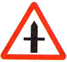 Veoautodel on eesõigus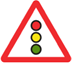 Ristumine trammiteegaRistumine jalgrattateegaAutodel on eesõigusxRistumine kõrvalteegaxFoor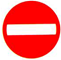 xSissesõidu keeld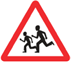 Ettevaatust, lapsedPeatu ja anna teedÕuealaTupikJalakäijate liiklemise keeld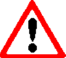 Ees on raudteeülesõidukohtxKohustuslik sõidusuund otse või paremalexMuud ohud liiklusesPeatee kulgemise suund otse ja paremalPeatumise koht paremal teeäärel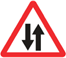 Kohustuslikud sõidusuunadxTakistusest ümberpõikesuund paremalt pooltxKahesuunaline liiklus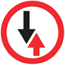 Ühesuunalise tee lõppPeatu ja anna teedMöödasõidu keeldxAnna teedxVastassuuna eesõigusSõida edasi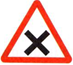 HargnemiskohtParklaxSamaliigiliste teede ristmikxParkimismajaTõkkepuuta raudteeületuskohtTualettxJalgrattateexKäigu keeldJalgratta sõidu keeldJalakäijate ala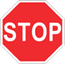 Käigu keeld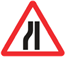 Parkimiskohad vasakulxPeatu ja anna teedxTeekitsendSissesõidu keeldMitmerööpmeline raudtee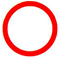 Sissesõidu keeldxKiirteeKäigu keeldEes on sildxSõidu keeldEes on viaduktxRistumine jalgrattateegaxLiiklusummikJalgratta sõidu keeldÜhesuunaline tee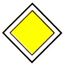 xPeatee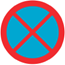 Parkimise keeldOotekohtxPeatumise keeldTähelepanu, kiiruse kontrollSissesõidu keeld